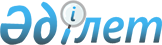 О внесении изменений в Указ Президента Республики Казахстан от 11 октября 2004 года № 1457 "Об утверждении Правил переподготовки и повышения квалификации государственных служащих Республики Казахстан"Указ Президента Республики Казахстан от 27 августа 2013 года № 623Подлежит опубликованию в Собрании

актов Президента и Правительства

Республики Казахстан           ПОСТАНОВЛЯЮ:



      1. Утратил силу Указом Президента РК от 29.12.2015 № 152 (вводится в действие с 01.01.2016).



      2. Администрации Президента Республики Казахстан, Правительству и Агентству Республики Казахстан по делам государственной службы принять меры, вытекающие из настоящего Указа.



      3. Контроль за исполнением настоящего Указа возложить на Администрацию Президента Республики Казахстан.



      4. Настоящий Указ вводится в действие со дня первого официального опубликования.      Президент

      Республики Казахстан                       Н.Назарбаев

ПРИЛОЖЕНИЕ       

к Указу Президента   

Республики Казахстан   

от 27 августа 2013 года № 623      Сноска. Приложение утратило силу Указом Президента РК от 29.12.2015 № 152 (вводится в действие с 01.01.2016).
					© 2012. РГП на ПХВ «Институт законодательства и правовой информации Республики Казахстан» Министерства юстиции Республики Казахстан
				